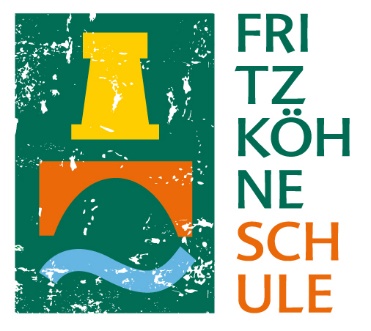 Tag der offenen Tür Freitag, 9.12.2022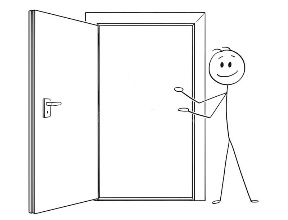 Herzlich eingeladen sind Eltern und deren Kinder, die im Sommer 2023 in die 1. Klasse eingeschult werden und sich für unsere Schule interessieren. Wir stellen vor:Anfangsunterricht in den 1. Klassen (Gelegenheit zur Hospitation)Angebote und Kurse im Ganztag  Sprachförderkonzept und BeratungsangeboteInstrumentenunterricht „JeKi – Jedem Kind ein Instrument“Kooperationspartner in der ganztägigen Betreuung (Anschluss- und Ferienbetreuung)Schulhaus und Schulgelände Um sich für diesen Tag anzumelden, schreiben Sie bitte bis zum 30.11.2022 eine E-Mail an unser Schulpostfach:   fritz-koehne-schule@bsb.hamburg.deNennen Sie uns das Zeitfenster, das für Sie passt.Zeitfenster A: 11.00 – 12.45 Uhr Zeitfenster B: 11.45 – 13.30 UhrWir freuen uns darauf, Sie und Ihre Tochter / Ihren Sohn bei uns begrüßen zu dürfen und kennenzulernen. Ihre Fritz-Köhne-Schule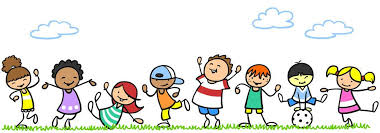 